Publicado en Sevilla el 22/03/2018 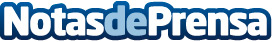 Grupo AICO celebra la IX edición de su Congreso anualCon el título 'Insurtech', el evento hablará de cómo convertirse en mediador 3.0 dentro del ámbito de los seguros. Este año, el congreso tendrá lugar en Sevilla, donde se reunirán representantes de todas las corredurías del grupo así como representantes de compañias y otros mediadores de ámbito nacionalDatos de contacto:Davinia Herrerahttp://grupoaico.com957 410 689Nota de prensa publicada en: https://www.notasdeprensa.es/grupo-aico-celebra-la-ix-edicion-de-su Categorias: Andalucia Emprendedores Eventos E-Commerce Seguros Recursos humanos http://www.notasdeprensa.es